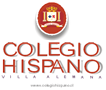 PLAN LECTOR 1° AÑO BÁSICO 2022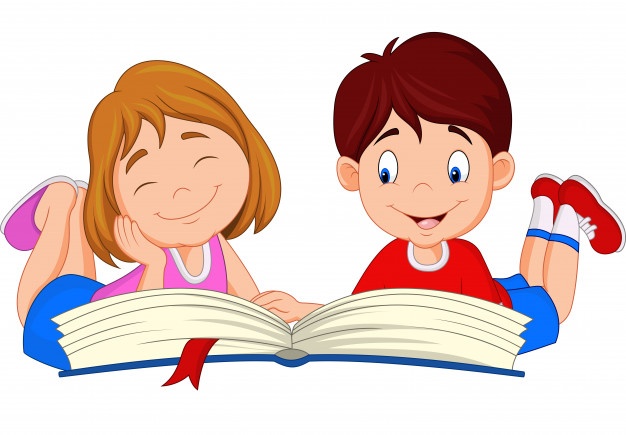 TítuloAutorEditorialMes“Lili Lana”Paula VásquezAlfaguaraMayo“No funciona la tele”Glenn McCoyAlfaguaraAgosto“El día de Manuel”María José FerradaAlfaguaraNoviembre